Church of St. John & St. MaryHOLY WEEK SCHEDULE*Please note that all CDC and NY Archiocesian Covid 19 Guidelines will be followed for all Masses and services.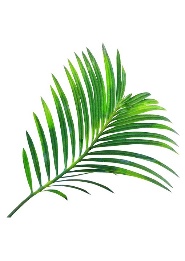                                       + PALM SUNDAY MASSES +5:15 Saturday Vigil Mass: Upper ChurchSUNDAY MASSES:7:30 AM – Little Church10:00 & 12:00  MassesUpper Church+ RECONCILIATION MONDAY +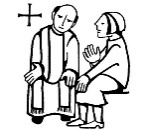 4:00 PM – 5:00 PM                            7:00 PM – Upper Church+ DAILY MASS+Monday – Wednesday8:30 AM – Upper Church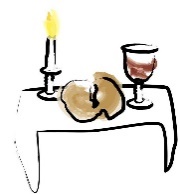 + HOLY THURSDAY + – Mass of the Lord’s SupperUpper Church Followed by Adoration of the Blessed SacramentIn the UPPER CHURCH 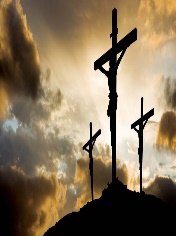 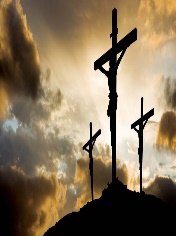 + GOOD FRIDAY+              - Friday of the Lord’s PassionUpper Church7:30 PM – Stations of the Cross    Upper Church+ HOLY SATURDAY +                 The Easter Vigil Mass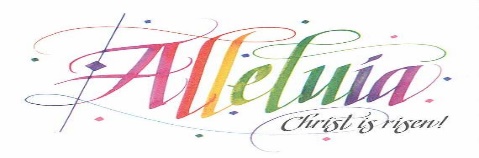 8:00 PM – Upper Church+ EASTER SUNDAY MASSES +7:30 AM, 10:00 AM and 12:00 Upper Church